БАШҠОРТОСТАН РЕСПУБЛИКАҺЫ                                                     РЕСПУБЛИка БАШКОРТОСТАН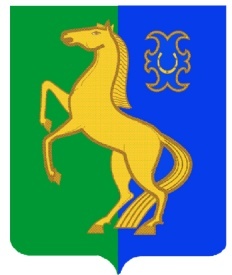 ЙƏРМƏКƏЙ районы                                                            совет сельского поселениямуниципаль РАЙОНЫның                                                   Нижнеулу-елгинский сельсоветтҮбəнге олойылfа АУЫЛ СОВЕТЫ                                                   МУНИЦИПАЛЬНОГО РАЙОНАауыл БИЛƏмƏҺе  советы                                                                            ЕРМЕКЕЕВСКий РАЙОН  452196, Түбǝнге Олойылға, Йǝштǝр урамы,10                                            452196, с. Нижнеулу-Елга, ул. Молодежная,10    Тел. (34741) 2-53-15                                                                                    Тел. (34741) 2-53-15ҠАРАР                                                                № 5/9                                                     РЕШЕНИЕ20  февраль 2020 г.                                                                                    20   февраля 2020 г.Об утверждении плана деятельности постоянной комиссии по бюджету, налогам, вопросам муниципальной собственности и земельным вопросам на 2020 год.       Заслушав и обсудив доклад председателя постоянной комиссии по бюджету, налогам, вопросам муниципальной собственности и земельным вопросам на 2020 год Совет сельского поселения Нижнеулу-Елгинский сельсовет муниципального района Ермекеевский район Республики Башкортостан  РЕШИЛ:        1. Утвердить план  работы  постоянной  комиссии по бюджету, налогам, вопросам муниципальной собственности и земельным вопросам на 2020 год.( план  прилагается).        Глава сельского поселения        Нижнеулу-Елгинский сельсовет                                          О.В.ЗаряноваУТВЕРЖДЕНОрешением Совета сельского поселения Нижнеулу-Елгинский сельсовет от  20  февраля  2020 года № 5/9ПЛАН РАБОТЫпостоянной комиссии по бюджету, налогам, вопросам муниципальной собственности и земельным вопросам Совета сельского поселения Нижнеулу-Елгинский сельсовет муниципального района Ермекеевский район Республики Башкортостан на 2020 год.        Председатель  постоянной   комиссии                                                 В.В.Николаев №п/пНаименование мероприятийСрокиисполнения Ответственные исполнители1Принятие плана работы постоянной комиссии по бюджету, налогам, вопросам муниципальной собственности и земельным вопросамфевраль Постоянная комиссия 2Подготовка проектов решений заседаний Совета по вопросам, относящимся к сфере деятельности комиссииВ течениигодаПостоянная комиссия3Контроль за уплатой налогов КФХ и ИП, физических лиц ежемесячно Управляющий делами,       постоянная комиссия4Рассмотрение поступивших в постоянную комиссию замечаний и предложений по вопросам бюджета СП, вопросов установления, изменения отмены местных налогов и сборов, владения, пользования и распоряжения имуществом, находящимся в муниципальной собственности, земельным вопросам, составление совместно с другими комиссиями заключения по местному бюджету, отчету о его исполнениипостоянноАдминистрация,постоянная комиссия5Осуществление контроля за бюджетным процессом в СП, за выполнением планов и программ развития сельского поселения.постоянноПостоянная комиссия6Рассмотрение и принятие решений о внесении изменений в Правила землепользования и застройки, Генерального плана развития территории сельского поселенияпо меренеобходимости  Постоянная комиссия7Участие в разработке проектов по исполнению бюджета сельского поселения Нижнеулу-Елгинский сельсовет,  подготовка решений Совета по ним, внесение замечаний и предложений.февраль Постоянная комиссия8Организация публичных слушаний по проекту решения Совета СП Нижнеулу-Елгинский сельсовет  «Об исполнении бюджета сельского поселения Нижнеулу-Елгинский сельсовет на 2019 год»февраль  Постоянная комиссия9Организация публичных слушаний по проекту решения Совета СП Нижнеулу-Елгинский сельсовет   «О бюджете сельского поселения Нижнеулу-Елгинский сельсовет   на 2021год» ноябрь  Постоянная комиссия10Контроль за исполнением бюджета сельского поселенияпостоянноПостоянная комиссия11Обеспечить контроль за выполнением решений Совета, находящихся на контроле постоянной комиссиипостоянноПостоянная комиссия12Аналитическая работа по изучению исполнения законодательства на территории сельского поселения в сфере деятельности постоянной комиссии – в соответствии с планомпостоянноПостоянная комиссия13Осуществлять систематический контроль за рациональным  использованием муниципального имущества,  за рациональным использование земель.постоянноПостоянная комиссия  14Проводить мероприятия по выявлению собственников земельных участков и другого недвижимого имущества, не прошедших госрегистрацию  и привлечения их к налогообло-жению, работа с собственниками по снятию с кадастрового учета списанного недвижимого  имущества.постоянноПостоянная комиссия,   управляющий делами15Отчет деятельности постоянной комиссии Совета по бюджету, налогам, вопросам муниципальной собственности и земельным вопросамфевральПостоянная комиссия